Retr3d 3D Printer BOM updated 7/27/15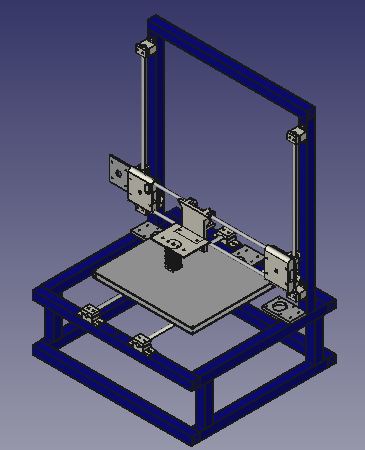 The materials needed to build the Retr3d 3D printer are divided into 3 categories: e-Waste components, printed parts, and purchased parts. Exact quantities of items like wire and steel tubing for the frame may vary, as all of the e-Waste printers are potentially unique. E-Waste ComponentsSee the E-Waste Harvesting notes for more information on how to identify, remove and group components that will work well for 3D printers. Be safe, e-waste can be dangerous!Other e-Waste components that may be useful, depending on who is building the printers3D Printed PartsKeep in mind that your parts might look slightly different as their designs are modified to fit with the other parts of the printer. All of these parts should be printed with at least 2 shells and 50% infill. Purchased PartsThe following parts usually need to be purchased and sometimes imported. Some of the items are purchased as raw materials and then worked into their final shape. See the notes on Purchasing Parts for information on where to purchase parts and what to look for. The bolts will vary in length depending on the design generated. Purchase after doing the design work to avoid problems. Prices are estimated in USD and may vary greatly based on supplier, shipping costs and import duties. The total cost estimate is $82.ImageItemQuantitySourceComments  or 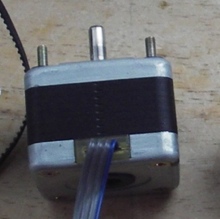 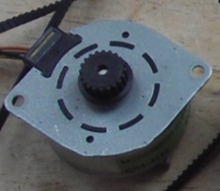 Stepper Motor, z-Axis2Paper printer, photocopier or scannerThe two motors must be the same. They can be either low-resolution “Tin Can” steppers or higher resolution hybrid steppers. No belt is needed for these motors. 4, 6,or 8 wire motors will work.Stepper Motor, x-Axis1Paper printer, photocopier or scannerThis must be a high-resolution hybrid stepper. If possible, it should be salvaged with a matching belt, pulley, and idler. 4, 6,or 8 wire motors will work.Stepper Motor, y-Axis1Paper printer, photocopier or scannerThis must be a high-resolution hybrid stepper. If possible, it should be salvaged with a matching belt, pulley, and idler. 4, 6,or 8 wire motors will work.  or Stepper Motor, Extruder1Paper printer, photocopier or scannerThis can be either a “Tin Can” stepper or a Hybrid stepper motor. What is important is that it is sufficiently strong. 4, 6,or 8 wire motors will work.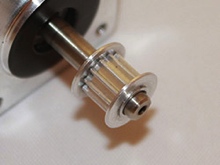 Pulley, x-Axis1Paper printer, photocopier or scannerSalvage with the motor, matching belt and idler if possible.Pulley, y-Axis1Paper printer, photocopier or scannerSalvage with the motor, matching belt and idler if possible.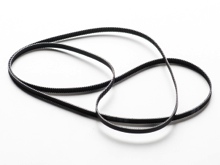 Belt, x-Axis1Paper printer, photocopier or scannerSalvage with the motor, matching pulley and idler if possible.Belt, y-Axis1Paper printer, photocopier or scannerSalvage with the motor, matching pulley and idler if possible.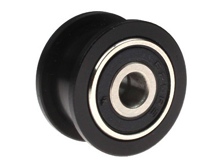 Idler, x-Axis1Paper printer, photocopier or scannerSalvage with the motor, matching pulley and belt if possible.Idler, x-Axis1Paper printer, photocopier or scannerSalvage with the motor, matching pulley and belt if possible.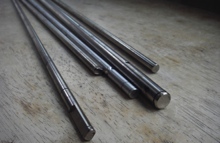 Smooth Rods6Paper printer, photocopier or scannerDiameter should be between 6 and 12mm. Length should be at least 200 mm. The entire length of the rod should be smooth and without grooves etc. except possibly the ends which can be cut off. If possible, salvage matching bushings from the same machine.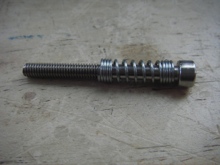 Spring, Extruder2Paper printer, photocopier or scannerShould be able to fit around a 3 or 4 mm diameter bolt. Approximately 20 mm long. Should be fairly stiff. The bolt in the image is shown for reference on how the spring should fit.Spring4Paper printer, photocopier or scannerShould be able to fit around a 3 mm bolt. Approximately 20 mm long. Should be fairly stiff. The bolt in the image is shown for reference on how the spring should fit.or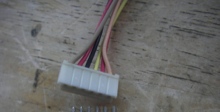 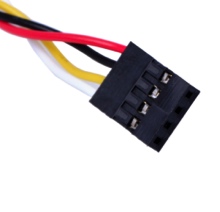 Wire Connectors, 4 position, for stepper motors5Paper printer, photocopier, scanner, computerThese must have a 2.54 mm pitch. Connectors with more than 4 positions can be used and cut to size if needed. Keep as much wire attached as possible. or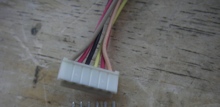 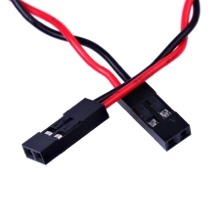 Wire Connectors, 2 position, for endstops and thermistors5Paper printer, photocopier, scanner, computerThese must have a 2.54 mm pitch. Connectors with more than 2 positions can be used and cut to size if needed. Keep as much wire attached as possible. (Top image shows two connectors)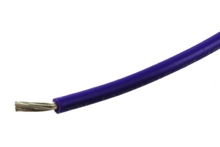 Wire, approximately 18 AWG4 metersPaper printer, photocopier, scanner, computerFor the heated bed and extruder resistor. This should be stranded wire. The wires on ATX power supplies work well and even wires taken from inside power cords. If it gets hot when it use, it isn’t large enough.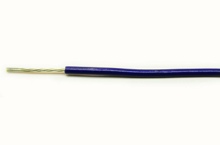 Wire, 22 AWG or heavier8 metersPaper printer, photocopier, scanner, computerFor hooking up the motors and fan. This should be stranded wire. It can be 22 AWG or heavier.Wire, 26 AWG approx..5 metersPaper printer, photocopier, scanner, computerFor the thermistors and endstops. This should be stranded wire. The fine wires used for sensors such as optical slot sensors, keypads etc. will work well. Heavier wire will also work.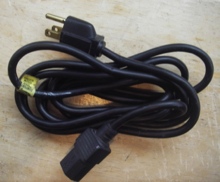 Power cord1Paper printer, photocopier, scanner, computerMake sure it plugs into the power supply being used and that the plug fits the receptacles in the intended location for the printer. or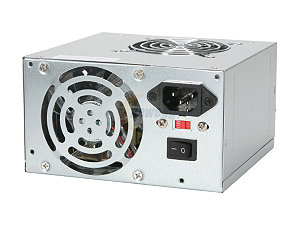 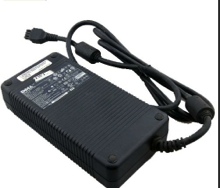 Power Supply1 or 2Computer or laptopATX power supplies as well as 12v power bricks work. 350 Watts or more is desirable though lower power can work. In terms of amperage delivered look for 12 or more. It may be possible to use 2 lower wattage power supplies may be used instead of one larger one.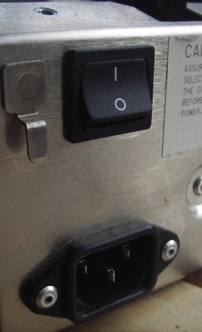 Power cord plug and rocker switch (optional)1Paper printer, photocopier, scanner, computerThis is not absolutely necessary, but a highly recommended addition.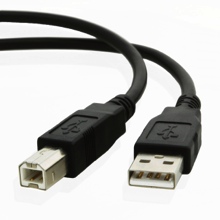 USB cable1Paper printer, scanner, computerUSB 2.0 type cable with the ends shown in the photo.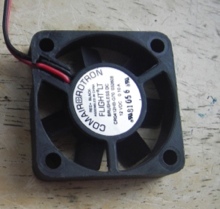 Small fan1 or 2Computer or laptopThis fan should measure 40mm on an edge or smaller. 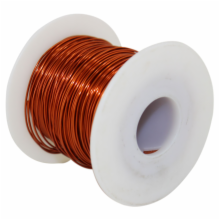 Magnet wire10 meters approx..Paper printer, scanner, computerThis wire can be taken from a servomotor, stepper motor or transformer. If possible don’t take it from a working stepper motor. It should be approximately 26 AWG and have a diameter between 0.35 and 0.45 mm. The particulars vary depending on the size of the print bed.ImageItemQuantitySourceComments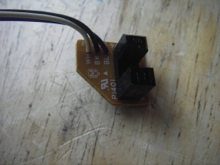 Optical Endstops3Paper printer, scanner, photocopierThese may have 3 or 4 wires and should operate on 5 v. The main issues are attaching them to the printers properly and wiring.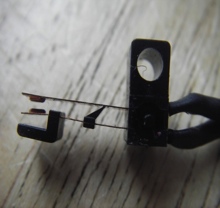 Mechanical endstops3Paper printer, scanner, photocopierThese should work just fine for a 3D printer, It is just a matter of adjusting the design so they can be attached properly.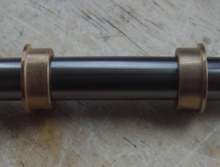 Brass BushingsUp to 12 or 2 per smooth rodPaper printer or scannerIf present, these should always be salvaged with the smooth rod. ImageItemQuantityNotes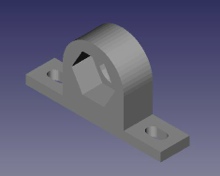 PrintBedBushingHolderL2Print Lying down with nut trap facing upwards.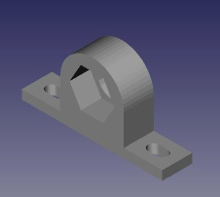 PrintBedBushingHolderL2Print Lying down with nut trap facing upwards.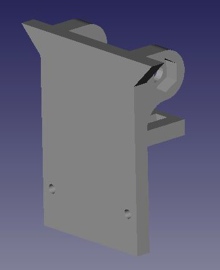 xCarriage1Print with large flat face facing downward.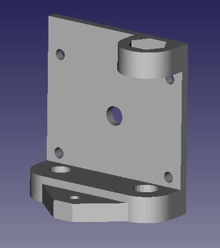 xEndZRodHolderL1Print with large flat face facing downward.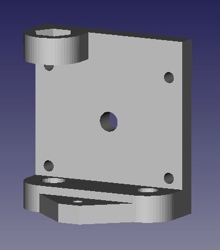 xEndZRodHolderR1Print with large flat face facing downward.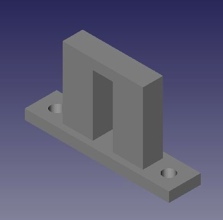 yBeltAnchor1Print standing up as shown.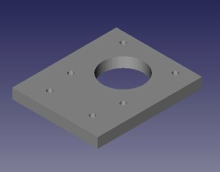 yMotorMount1Print as shown.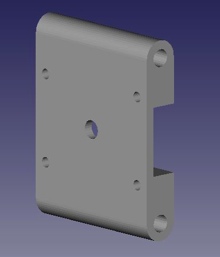 xRodClampL1Print standing up with x-Rod holes pointing upwards.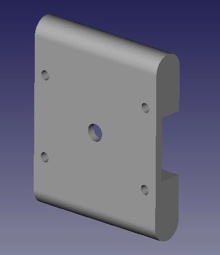 xRodClampR1Print standing up with x-Rod holes pointing upwards.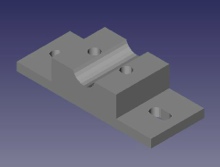 yRodSupportL2Print as shown.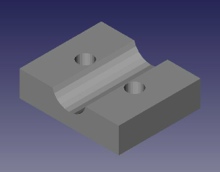 yRodSupportLClamp2Print as shown.yRodSupportR2Print as shown.yRodSupportRClamp2Print as shown.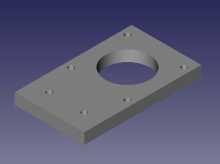 zMotorMount2Print as shown.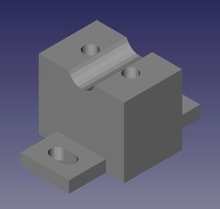 zRodSupportL2Print as shown.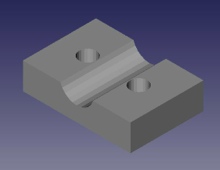 zRodSupportLClamp2Print as shown.zRodSupportR2Print as shown.zRodSupportRClamp2Print as shown.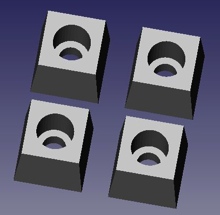 Feet4Print as shown.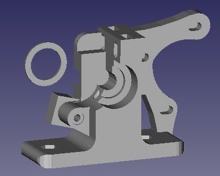 Extruder Body1Print lying down. Image shown is nearly a top view for printing.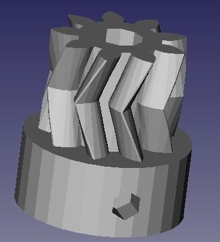 Extruder pinion1Print as shown.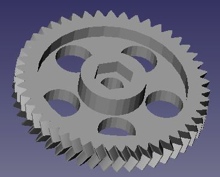 Extruder gear1Print as shown.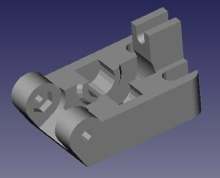 Guidler1Print as shown.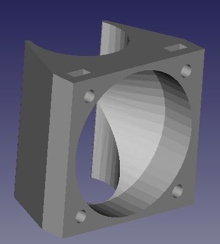 Fan Shroud1Print as shown with support.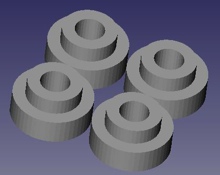 Arduino standoffs4Print as shown.ImageItem(s)QuantityPriceTotalNotes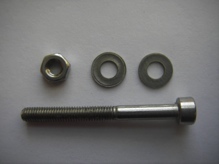 1 Bolt1 Nut2 Washers 160.050.8For mounting rod supports. These can be hex head, pan head or socket. 3 or 4 mm diameter usually works well. If making a wooden frame, these will be wood screws with one washer each.1 Bolt1 Nut2Washers60.070.42For mounting the motor mounts. These can be hex head, pan head or socket. 3 or 4 mm diameter usually works well. If making a wooden frame, these will be wood screws with one washer each.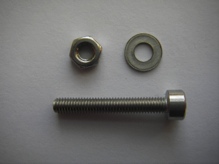 1Bolt1Nut1Washer160.060.96For joining the clamps to the rod supports. These can be hex head, pan head or socket. 3 or 4 mm diameter usually works well.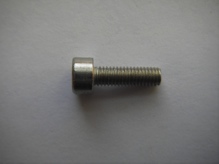 Bolt200.040.80For mounting stepper motors. They must match the motors so sizes/lengths may vary (frequently 3mm dia). “Tin can” motors will only require two mounting bolts instead of 4. 1 Bolt1 Nut2Washers80.070.56For bolting the xEnd parts together. Depending on how the x endstop is mounted, one of these may need to be longer than the rest. These can be hex head, pan head or socket. Check the printer design before purchasing.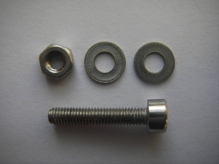 1 Bolt1 Nut2Washers80.070.56For bolting the bushing holders onto the print bed support. These can be hex head, pan head or socket. Check the printer design before purchasing.1 Bolt1 Nut2Washers40.070.28For bolting the Arduino mounting plate to the frame. 3mm or something similar will work. These can be hex head, pan head or socket.1 Bolt1 Nut2Washers40.070.28For bolting the printed feet to the frame. 3mm or something similar will work. These can be pan head or socket.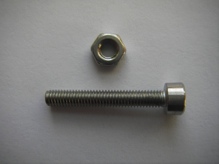 1 Bolt1 Nut40.050.20For bolting the print bed onto the print bed support. 3mm bolts 20 mm long work well though other diameters will also work. These can be hex head, pan head or socket. 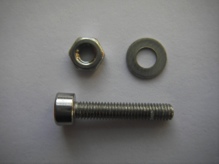 1 Bolt1 Nut1Washer40.060.24For mounting the extruder mount plate and extruder mount angle to the xCarriage. 3mm is standard but other similar diameters will work.1 Bolt1 Nut1Washer20.060.12For mounting the geared extruder to the extruder mounting plate. 4mm is standard, but 3mm or something similar will also work. These can be hex head, pan head or socket.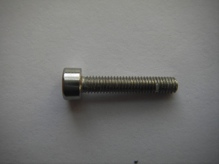 Bolt20.40.08For mounting the hotend to the extruder mount plate. These can be hex head, pan head or socket. 3mm is standard but other similar diameters can be used.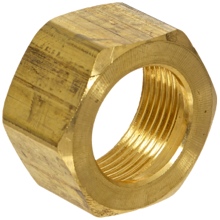 Brass Nut110.353.85For bushings. Sizes depend on diameters of the smooth rods and available brass nut sizes. Check the printer design before purchasing.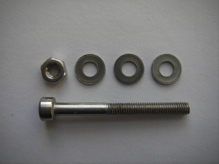 1 Bolt1 Nut3 Washers10.100.10For mounting the y-Axis idler. Must be sized to match the diameter of the y-Axis idler.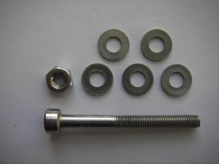 1 Bolt1 Nut5 Washers10.100.10For mounting the x-Axis idler. Must be sized to match the diameter of the x-Axis idler. Use the extra washers to fill the space between the idler and the parts it mounts to.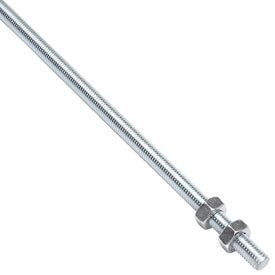 Threaded Rod2 Nuts1 meter2.102.10For the two z-Axis lead screws. 5mm works well though other diameters can also be used. The exact length will be determined by the printer design so check before purchasing.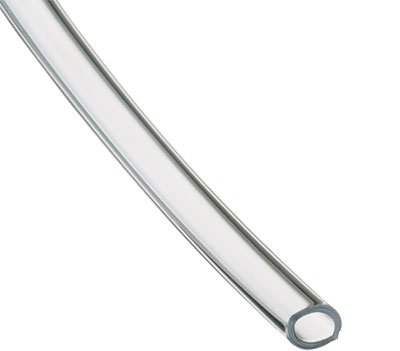 Vinyl tubing10 cm0.500.50For attaching lead screws to z-Axis motors. The size depends on the diameter of the lead screws and the motor shaft or pinion.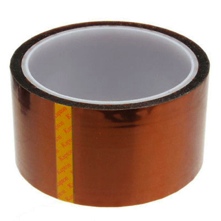 50mm wide Kapton tape160 cm0.400.40For attaching the resistor wire to the bottom of the heated bed. 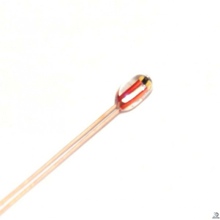 100K EPCOS thermistor2.901.80For heated bed and extruder temperature sensing. 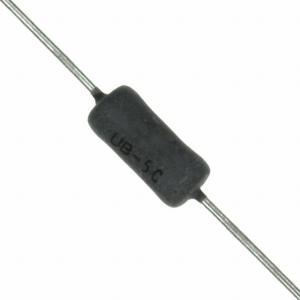 5.6 Ohm resistor10.780.78For heating the nozzle. Use 5 watt power resistors. Make sure that the fit snugly into the heater block on the extruder.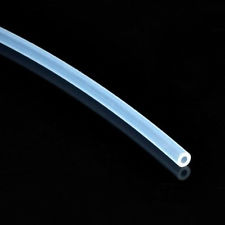 Teflon tubing, 5/16” dia5 cm0.160.16For insulating the heater resistor leads.Teflon tubing, 3/32” dia10 cm0.160.16For insulating the thermistor leads on the hotend and heated bed.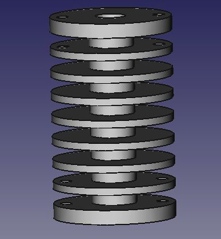 Extruder Barrel10.650.65Made from 25mm diameter Aluminum rod.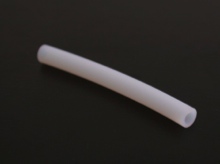 Teflon Tubing, 1/4 in OD, 1/8 in ID60mm0.650.65For lining the extruder barrel. 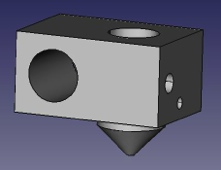 Extruder Nozzle and heater block10.160.16Made from 13x19mm aluminum bar.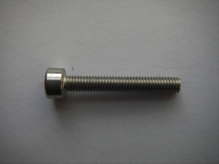 Bolt20.050.10For attaching heater block to barrel.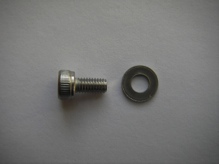 1 Bolt1 Washer10.050.05For retaining the thermistor.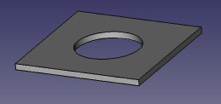 Stainless steel spacers30.050.15For separating the heater block from the barrel. Made from stainless steel sheet metal. Normal steel will work if stainless is unavailable.Engine gasket spacers40.020.08For separating the heater block from the barrel. Made from fiber gasket material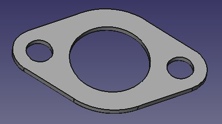 Nozzle harness10.050.05For holding the nozzle onto the barrel. Made from stainless steel sheet metal. Normal steel will work if stainless is unavailable. 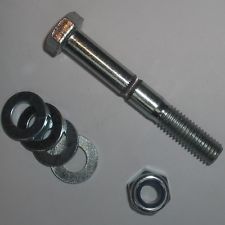 1 Bolt, 8mm dia 60 mm long1 lock nut5 washers10.600.60For making the hobbed bolt for the extruder.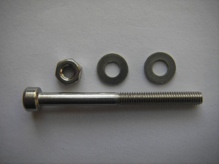 1 Bolt, 60 mm long1 nut2 washers20.400.80For extruder. These are the bolts that clamp the filament against the hobbed bolt.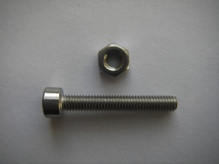 1 Bolt1 Nut10.060.06For attaching guidler to the extruder body. Normally 3mm.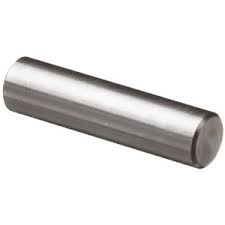 8mm rod, 20 mm long10.050.05Shaft for the guidler bearing. Can be cut from an 8mm bolt or rod. Threaded or smooth.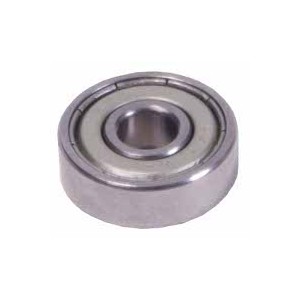 608zz ball bearing30.752.25For the extruder body.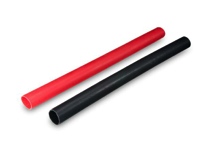 Heat Shrink25 cm0.750.75For insulating soldered joints in the electronics. Two different sizes may be useful. One for fine wires like 22 AWG and another for larger 18 AWG wires.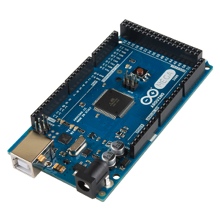 Arduino mega 2560117.0017.00This must be an Arduino mega 2560.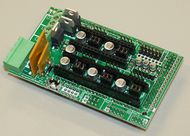 Ramps 1.4113.0013.00This is the interface between the Arduino and the rest of the printer.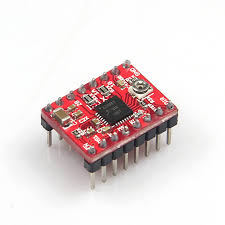 Pololu A9488 Stepper driver42.008.00These or compatible stepper drivers are needed to drive the stepper motors.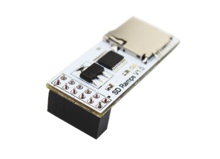 SD card reader12.882.88Optional. Enables printer to be used without a computer.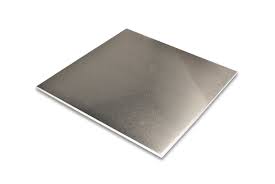 Aluminum plate, 200x200x1.5 mm26.5013.00For the print bed and the print bed support. This aluminum plate must be very flat. Dimensions will vary depending on the printer design. 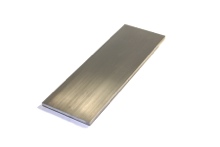 Aluminum Bar, 50x80x3 mm10.320.32For the x-Axis motor mount. 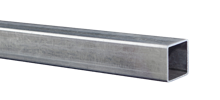 Square Tubing, 20x20 mm6 meters4.504.50For the printer frame. Can be fairly lightweight. Larger sizes will also work. 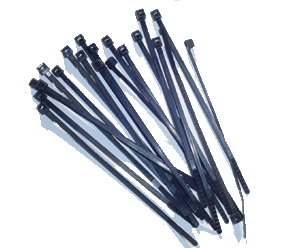 Zip ties1 pack1.001.00For cable management. 